Общедоступная  Информация  с информационного портала «публичная кадастровая карта»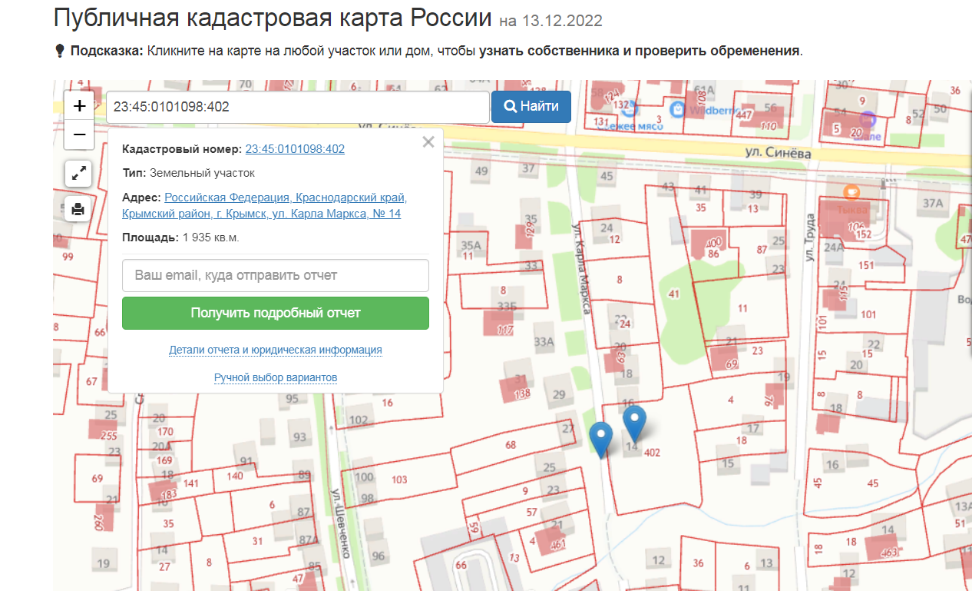 